Homeowner Information	                                           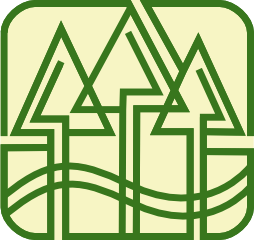 Garage code or key given to the office? 	Garage code: 				Cell or Emergency Number (used only in case of emergency):Who has a key to access the unit that can respond quickly?
Name:Cell Phone:Alt. Phone:Contact InformationContact InformationNameUnit NumberCell PhoneHome PhoneWork PhoneE-Mail AddressIn Case of EmergencySpecial Note Please notify the office if you are taking trips and/or need someone to monitor the property. 